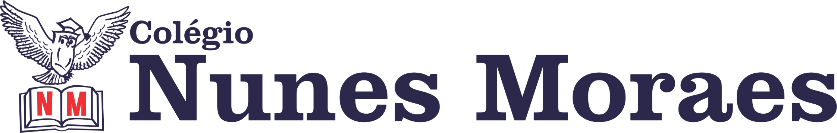 AGENDA DIÁRIA 1º ANO -  12 DE MAIO 1ª AULA: PORTUGUÊS.Capítulo 7: Relatos de Experiência.Aprendizagem Essencial: Colaborar com o planejamento e com a produção de maneira oral e , depois, de maneira escrita, de relato de experiência.Link da aula: https://youtu.be/pz49bLQ1XXs Atividades propostas: Livro de Português pág: 47.2ª AULA:  NATUREZA E SOCIEDADECapítulo 7: Diferentes tipos de moradias.Aprendizagem Essencial: Descrever e comparar diferentes tipos de moradias ou abjetos de uso cotidiano ( brinquedos, roupas, mobiliários) considerando técnicas e materiais utilizados em sua produção.Link da aula: https://youtu.be/VQDLy0iKLRo  Atividades propostas: Atividade no livro págs: 28 e 29.3ª AULA: PORTUGUÊSCapítulo 7: Relatos de Experiência.Aprendizagem Essencial: Colaborar com o planejamento e com a produção de maneira oral e , depois, de maneira escrita, de relato de experiência.Link da aula: https://youtu.be/DQJ6e2ug-6Y Atividades propostas: Atividade no livro de Português anexo 2, pág:  135.4ª AULA: MATEMÁTICA.Capítulo 7:  Composição  de números.Aprendizagem Essencial: Compor números por meio de adições.Link da aula: https://youtu.be/tZNwunjHGxc Atividades propostas: Atividade no livro pág: 35.Até a próxima aula!